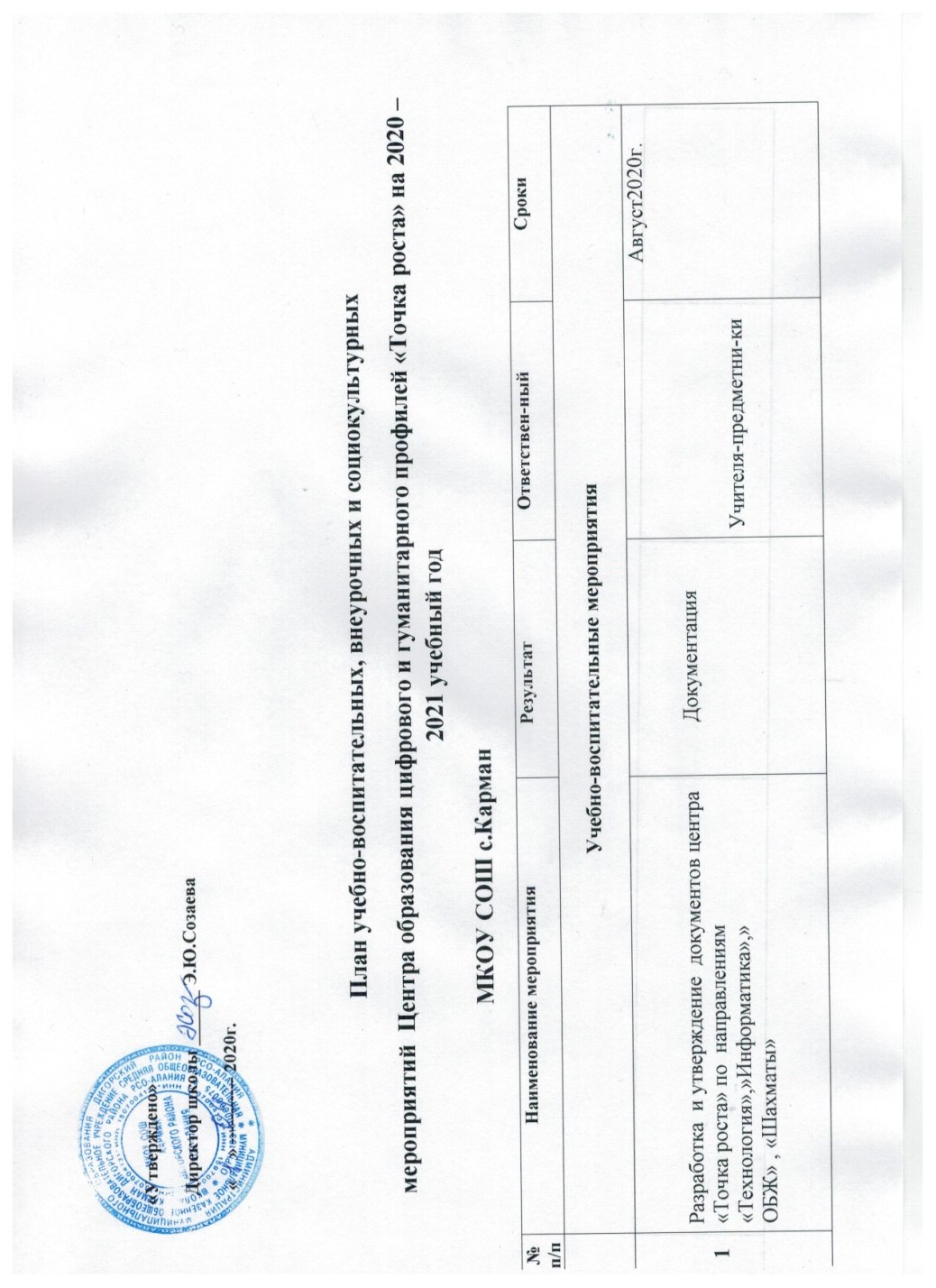 2Разработка и утверждение рабочих  программ и программДополнительного  образования  Рабочие  программыЗавуч поУВР,учителя-предм.Август2020г.3Торжественное открытие  центра «Точка роста».Экскурсия в центра «Точка роста»Администрация школы,кл.рук.,учителяпредметн.Сентябрь 2020г4Создание шахматного клуба «Белая ладья»Работа шахматного клуба клуба(в течение года)Ответств.за работу  клуба-учитель англ.яз.5«Родной язык! Он с детства мне знаком»:мероприятие,  посвященное Международному дню родного языкаОрганизация  и проведениемероприятия (лингвистическая лаборатория), посвященного Международному дню родного языкаУчитель родного  языка,клрук. 5-9 кл.Октябрь 2020г6Организация и проведение школьного этапа всероссийской олимпиады школьников на базе ЦентраОрганизация и проведение школьного этапа всероссийской олимпиады школьников по предметам «ОБЖ», «Технология», «Информатика» на базе ЦентраРуководитель Центра, заместитель директора по УВРОктябрь - декабрь7«Я сердцем никогда не лгу…»: к 125- летию со дня рождения С. А. ЕсенинаЛитературная гостинаяРуководитель центра, учителя русского языка и литературы Октябрь 20208День интернета. Всероссийский урок безопасности школьников в сети интернетОрганизация и проведение Всероссийского урока безопасности школьников в сети интернетРуководитель Центра,  учитель информатикиНоябрь 20209«Родной язык! Он с детства мне знаком»:мероприятие,  посвященное Международному дню родного языкаОрганизация  и проведениемероприятия (лингвистическая лаборатория), посвященного Международному дню родного языкаУчителя родного языка и литературыФевраль 202110Гагаринский урок «Космос – это мы»Участие в онлайн-урокеРуководитель Центра, классные руководители12 апреля 202111Игра-соревнование «Азбука безопасности»	Организация и проведение игры-соревнования на знание правил дорожного движения среди обучающихся начальной школыРуководитель Центра, учитель ОБЖМарт 2021Внеурочные мероприятияВнеурочные мероприятияВнеурочные мероприятияВнеурочные мероприятияВнеурочные мероприятия1День открытых дверейОрганизация и проведение Дня открытых дверей для обучающихся, родителей.Проведение  мастер-классов.Руководитель Центра,учителя ОБЖ,информатики и технологииНоябрь 20202«Шахматные турниры»1.Организация и проведения шахматных турниров. 2.Обеспечение охвата участия в турнирах обучающихся не менее 20%.Руководи-тель Центра, педагог по шахматамВ течение учебного года3Всероссийские открытые уроки «ПроеКТОриЯ»Участие  старшеклассников	в онлайн-уроках«ПроеКТОриЯ»Руководи-тель ЦентраПо отдельному графику4Внеурочные занятияПроведение курсов внеурочной деятельностиУчителя-предметникиВ течение годаСоциокультурные мероприятияСоциокультурные мероприятияСоциокультурные мероприятияСоциокультурные мероприятияСоциокультурные мероприятия1«Давайте говорить друг другу комплименты»: к дню толерантностиКруглый стол с элементами психологического тренингаРуководитель Центра, педагог-психологНоябрь 20202Игра «Общение – это главное в жизни», посвященная Всемирному дню инвалидов и Международному дню волонтеровУчастие учеников 5-11 классов, педагоговРуководитель Центра, классные руководителиДекабрь 20203Интерактивная экскурсия «Я помню! Я горжусь!»Охват учеников 1-11 классов, педагогов Классные руководителиАпрель       20214Квест-игра «Дойти до Берлина!»Квест-играРуководитель центра,классные руководители Май 2021Мониторинг работы ЦентраМониторинг работы ЦентраМониторинг работы ЦентраМониторинг работы ЦентраМониторинг работы Центра1Анкетирование детей и родителей для определения уровня удовлетворенности работы ЦентраИнформационная справка по результатам анкетирования – определение уровня удовлетворенности работы ЦентраРуководитель ЦентраАпрель 20212Круглый стол «Точка роста: мы растем»Презентация деятельности Центра, перспективы развитияДиректор школы,Руководитель Центра,педагоги Центра,заместитель директора по УВР  Август 20213Освещение в СМИ деятельности ЦентраОсвещение	в СМИ	дея- тельности ЦентраРуководи-тель ЦентраНа постоянной основе